HİTİT ÜNİVERSİTESİ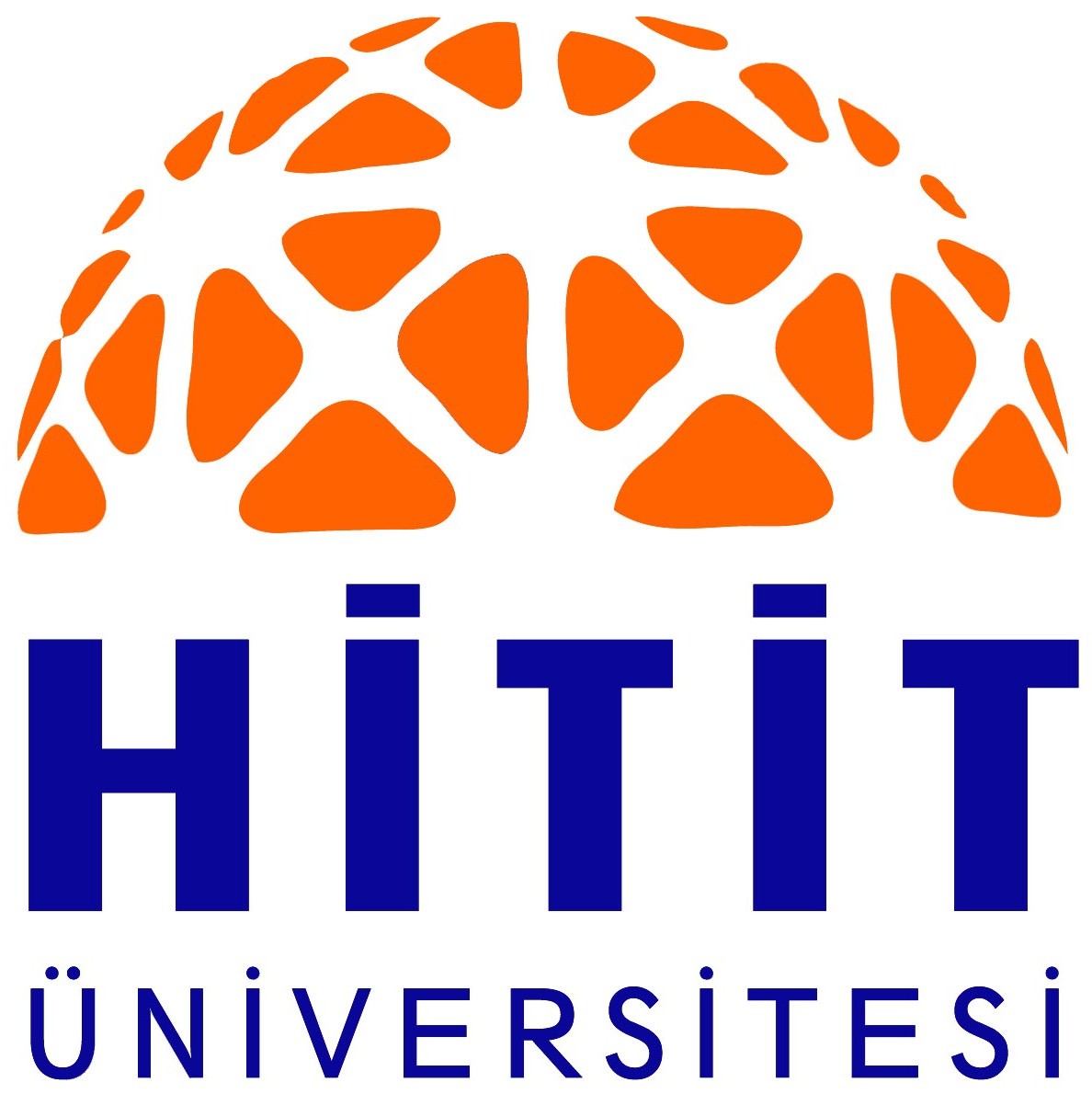 BÖLÜM AKADEMİK FAALİYET RAPORU(01 Ocak – 31 Aralık 2016 Dönemi)Üniversitemizin 2016 Yılı Akademik Faaliyet Raporu’nun hazırlanması için, her öğretim elemanımız tarafından ilgili Bölüm Başkanlıklarına teslim edilen “Kişisel Faaliyet Raporlarından” yararlanarak, Bölümünüze ait 2016 Yılı Bölüm Faaliyet Raporları’nın hazırlanması gerekmektedir. Söz konusu Bölüm Akademik Faaliyet Raporunuzu hazırlarken, lütfen aşağıdaki hususları dikkate alınız:Yayın/Eser/Çalışma bilgilerinizi, eksik bilgi ve yazım hataları olmayacak şekilde ve verilen örneklere uygun şekilde yazınız. Bölümünüzde görev yapan birden fazla öğretim elemanımız tarafından hazırlanmış olan yayınların/çalışmaların/eserlerin sayısı verilirken, yazar sayısı değil, eser sayısı dikkate alınmalıdır. Bölüm yayın özet listelerini oluştururken, bu tür mükerrer yayınları eleyiniz.Aynı faaliyet başlığı altındaki yayınları birleştirirken ilk yazarların soyadına göre alfabetik olarak sıralama yapınız. Tablolara girilen yayın sayıları ile tabloların altında belirtilen ilgili yayın detaylarının sayısal tutarlılığını kontrol ediniz. Yayın detayları eksik ya da fazla olmamalıdır.Yazı rengi olarak yalnızca siyahı ve düz yazı tipini tercih ediniz.Akademik Faaliyet Raporları, baskıya gönderilmeden önce son kez bilgilerin kontrol edilmesi için bölümlere gönderildiğinde sadece mevcut bilgilerdeki düzeltmeler dikkate alınabilinecek olup, yeni yayın/çalışma eklemeleri kabul edilemeyecektir. Üniversitemiz 2016 Yılı Akademik Faaliyet Raporu’nun hazırlanma sürecinin hızlı bir şekilde sürdürülebilmesi için, çalışmanın belirtilen süre içerisinde, gereken titizlik ve özenle tamamlanması büyük bir önem taşımaktadır. A. ULUSLARARASI HAKEMLİ DERGİLERDE YAYIMLANAN MAKALELERLütfen yayın detaylarını yazınız (Aşağıda belirtilen formata göre yazılmayan yayın bilgilerin, MUTLAKA düzeltilerek yazılması gerekmektedir). Barrie, H. T. 2015. Use of the impersonal third person in Regency writings. Literature Review, 42(6), pp.564-78. (Elektronik kaynak olursa)Barrie, H. T. 2015. Use of the impersonal third person in Regency writings. Literature Review, [e-journal] 42(6) Available through: Wiley Arts database [Accessed 12 June 2015]. A1) SCI, SCI-E, SSCI, AHCI İndeksli Dergilerdeki YayınlarA2) SCI, SCI-E, SSCI ve AHCI Dışındaki Diğer İndeksli Dergilerdeki YayınlarA3) Bir İndeks Tarafından Taranmayan Diğer Uluslararası Hakemli Dergilerdeki YayınlarB. ULUSLARARASI BİLİMSEL TOPLANTILARDA SUNULAN VE BİLDİRİ KİTABINDA/CD-DVD’SİNDE (PROCEEDINGS) BASILAN BİLDİRİLER Lütfen yayın detaylarını yazınız (Aşağıda belirtilen formata göre yazılmayan yayın bilgilerin, MUTLAKA düzeltilerek yazılması gerekmektedir). Brown, J. 2015. Evaluating surveys of transparent governance. In: UNDESA (United Nations Department of Economic and Social Affairs), 6th Global forum on reinventing government: towards participatory and transparent governance. Seoul, Republic of Korea, 24-27 May 2015, New York: United Nations, pp.111-121. Tam Metni Yayımlanan Bildiri ve TebliğlerÖzet Olarak Yayımlanan Bildiri ve TebliğlerC. YAZILAN ULUSLARARASI/ULUSAL KİTAPLAR/KİTAPLARDA BÖLÜMLER/EDİTÖRLÜKLERLütfen yayın detaylarını yazınız (Aşağıda belirtilen formata göre yazılmayan yayın bilgilerin, MUTLAKA düzeltilerek yazılması gerekmektedir). Cochrane, T. and Brooks, A. J. 2015. The Law in practice. 3rd ed. Bloomington: Indiana University Press. ULUSLARARASI KİTAP Kitap YazarlığıKitap İçinde BölümEditörlükULUSAL KİTAP Kitap YazarlığıKitap İçinde BölümEditörlükD. ULUSAL HAKEMLİ DERGİLERDE YAYIMLANAN MAKALELERLütfen yayın detaylarını yazınız (Aşağıda belirtilen formata göre yazılmayan yayın bilgilerin, MUTLAKA düzeltilerek yazılması gerekmektedir). Yazar(lar) (Yıl). Çalışmanın Başlığı. Dergi Adı, Cilt No, Sayı, Sayfa No.Ulusal YayınlarE. ULUSAL BİLİMSEL TOPLANTILARDA SUNULAN VE BİLDİRİ KİTABINDA/CD-DVD’SİNDE (PROCEEDINGS) BASILAN BİLDİRİLERLütfen yayın detaylarını yazınız (Aşağıda belirtilen formata göre yazılmayan yayın bilgilerin, MUTLAKA düzeltilerek yazılması gerekmektedir). Yazar(lar). (Yıl). Bildirinin Başlığı. Etkinliğin İsmi. Konferansın düzenlendiği yer ve tarih. Sayfa No.Tam Metni Yayımlanan Bildiri ve TebliğlerÖzet Olarak Yayımlanan Bildiri ve TebliğlerF. DİĞER YAYINLARYukarıdakilerin dışında yayın varsa, lütfen detaylarıyla birlikte yazınız.G-R bölümlerindeki tabloları doldururken lütfen aşağıdaki hususları dikkate alınız:Tablolarda istenilen bilgileri, eksik bilgi ve yazım hataları olmayacak şekilde ve verilen örneklere uygun şekilde yazınız. Tablolarda öğretim elemanlarının isimlerini unvanlara göre sıralayınız. Aynı unvana sahip öğretim elemanlarının isim sıralamasını ise soyadlarına göre alfabetik olarak yapınız.Bölümünüzdeki öğretim elemanlarının teslim ettiği “Kişisel Faaliyet Raporları”ndan bilgileri tek bir tabloda unvan sıralaması yaparak gösteriniz. Aynı başlık altında her bir öğretim elemanı için ayrı ayrı tablo yapmayınız.G. SEMİNER, PANELH. ULUSLARARASI/ULUSAL DERGİLERDE YAYIN KURULU ÜYELİĞİ/EDİTÖRLÜK/HAKEMLİKUluslararası DergilerUlusal DergilerI. TEZ YÖNETİMİ Tez DanışmanlıklarıTamamlanmış Yüksek Lisans (YL) / Doktora (DOK) / Tıpta Uzmanlık (TU) Tez(ler)iJ. BİLİMSEL TOPLANTI DÜZENLEME/BİLİMSEL SEÇİCİ KURUL GÖREVLERİK. GÖREV ALDIĞI ARAŞTIRMA PROJELERİ“Proje Yöneticisi” Olarak Görev Alınan Projeler“Araştırıcı” Olarak Görev Alınan ProjelerL. ALINAN ÖDÜL/BURS/PATENT VB.M. SANAYİ İLE İŞ BİRLİĞİN. KOMİSYON, KULÜP DANIŞMANLIĞI VB. GÖREVLER (Not: Bu başlık idari yönetim görevlerini içermemektedir.) O. MESLEKİ VB. ÜYELİKLERP. SPOR EĞİTİM FAALİYETLERİR. ÜNİVERSİTEMİZ SOSYAL VE KÜLTÜREL FAALİYETLERİNDE ALINAN GÖREVLERBirimBölümBölümdeki Öğretim Elemanı SayısıÖğretim ÜyesiÖğretim Üyesi DışındakiBölümdeki Öğretim Elemanı SayısıDüzenleme TarihiBölüm Başkanının Adı-SoyadıİmzaULUSLARARASI MAKALELERULUSLARARASI MAKALELERULUSLARARASI MAKALELERULUSLARARASI MAKALELERA1SCI, SCI-E, SSCI, AHCI Indeksli Dergilerdeki Yayın SayısıA2A1 Dışındaki Diğer Indeksli Dergilerdeki Yayın SayısıA3Uluslararası Hakemli Dergilerdeki Yayın SayısıTOPLAMULUSLARARASIMAKALE(LER)ULUSLARARASI BİLDİRİLERULUSLARARASI BİLDİRİLERTOPLAMBİLDİRİ(LER)Tam Metni Yayımlanan Bildiri/Tebliğ SayısıÖzet Olarak Yayımlanan Bildiri/Tebliğ SayısıTOPLAMBİLDİRİ(LER)ULUSLARARASI KİTAPULUSLARARASI KİTAPULUSLARARASI KİTAPULUSAL KİTAPULUSAL KİTAPULUSAL KİTAPTOPLAMKİTAP(LAR)Kitap Yazarlığı Kitap İçinde Bölüm EditörlükKitap Yazarlığı Kitap İçinde Bölüm EditörlükTOPLAMKİTAP(LAR)TOPLAM ULUSAL YAYIN SAYISITOPLAM ULUSAL YAYIN SAYISIULUSAL BİLDİRİLERULUSAL BİLDİRİLERTOPLAMBİLDİRİ(LER)Tam Metni Yayımlanan Bildiri/Tebliğ SayısıÖzet Olarak Yayımlanan Bildiri/Tebliğ SayısıTOPLAMBİLDİRİ(LER)Öğretim Elemanının İsmi Etkinliğin İsmi / Tarihi / YeriKatılım Türü (Panelist/Moderatör/Konuşmacı vb.)Prof. Dr. İsim SOYADIProf. Dr. İsim SOYADIProf. Dr. İsim SOYADIDoç. Dr. İsim SOYADI Öğretim Elemanının İsmiDergi Adıİndeksi (varsa)GöreviProf. Dr. İsim SOYADIProf. Dr. İsim SOYADIProf. Dr. İsim SOYADIÖğretim Elemanının İsmiDergi Adıİndeksi (varsa)GöreviProf. Dr. İsim SOYADIProf. Dr. İsim SOYADIProf. Dr. İsim SOYADIÖğretim Elemanının İsmiDevam Eden Öğrenci SayısıYüksek LisansDoktora/Tıpta UzmanlıkKurum Dışında ise, Üniversitesi ve EnstitüsüProf. Dr. İsim SOYADIDers AşamasıProf. Dr. İsim SOYADITez AşamasıDers AşamasıTez AşamasıDers AşamasıTez AşamasıÖğretim Elemanının İsmiÖğrencininAdı-SoyadıTez Başlığı/KonusuÜniversitesiEnstitüsüYL/DOK/TUProf. Dr. İsim SOYADIProf. Dr. İsim SOYADIProf. Dr. İsim SOYADIÖğretim ElemanınınİsmiBilimsel Etkinliğin (Kongre, Sempozyum, Seminer vb.) İsmi / Tarihi / YeriGörevi (Düzenleme Kurulu/Bilim Kurulu Üyeliği vb.)Prof. Dr. İsim SOYADIProf. Dr. İsim SOYADIProf. Dr. İsim SOYADIÖğretim Elemanının İsmiProje Adı DestekleyenKuruluşBaşlangıç/Bitiş TarihiProjeBütçesiDiğer Proje Çalışanlarının İsimleriProf. Dr. İsim SOYADIProf. Dr. İsim SOYADIProf. Dr. İsim SOYADIÖğretim Elemanının İsmiProje Adı DestekleyenKuruluşBaşlangıç/Bitiş TarihiProjeBütçesiDiğer Proje Çalışanlarının İsimleriProf. Dr. İsim SOYADIProf. Dr. İsim SOYADIProf. Dr. İsim SOYADIÖğretim Elemanının İsmiVeren Kurum/KuruluşKonusuProf. Dr. İsim SOYADIProf. Dr. İsim SOYADIProf. Dr. İsim SOYADIÖğretim Elemanının İsmiKurumun AdıDanışmanlıkDiğer (belirtiniz)Prof. Dr. İsim SOYADIProf. Dr. İsim SOYADIProf. Dr. İsim SOYADIÖğretim Elemanının İsmiGöreviProf. Dr. İsim SOYADIProf. Dr. İsim SOYADIProf. Dr. İsim SOYADIÖğretim Elemanının İsmiGöreviProf. Dr. İsim SOYADIProf. Dr. İsim SOYADIProf. Dr. İsim SOYADIFaaliyetÖğretim Elemanının İsmiAçıklamaSpor Genel Müdürlüğü Spor Eğitim Dairesinin illerde açtığı farklı branşlardaki antrenörlük kurslarında eğitimci olarak alınan görevlerProf. Dr. İsim SOYADISpor Genel Müdürlüğü Spor Eğitim Dairesinin illerde açtığı farklı branşlardaki antrenörlük kurslarında eğitimci olarak alınan görevlerProf. Dr. İsim SOYADISpor Genel Müdürlüğü Spor Eğitim Dairesinin illerde açtığı farklı branşlardaki antrenörlük kurslarında eğitimci olarak alınan görevlerProf. Dr. İsim SOYADISpor Genel Müdürlüğü Spor Eğitim Dairesinin illerde açtığı farklı branşlardaki antrenörlük kurslarında eğitimci olarak alınan görevlerYrd. Doç. Dr. İsim SOYADISpor Genel Müdürlüğü Spor Eğitim Dairesinin illerde açtığı farklı branşlardaki antrenörlük kurslarında eğitimci olarak alınan görevlerUlusal ve uluslararası müsabakalarda hakem ve gözlemci olarak alınan görevlerProf. Dr. İsim SOYADIUlusal ve uluslararası müsabakalarda hakem ve gözlemci olarak alınan görevlerProf. Dr. İsim SOYADIUlusal ve uluslararası müsabakalarda hakem ve gözlemci olarak alınan görevlerProf. Dr. İsim SOYADIUlusal ve uluslararası müsabakalarda hakem ve gözlemci olarak alınan görevlerUlusal ve uluslararası müsabakalarda hakem ve gözlemci olarak alınan görevlerFederasyonların kurullarında (eğitim, teknik, sağlık) alınan görevlerProf. Dr. İsim SOYADIFederasyonların kurullarında (eğitim, teknik, sağlık) alınan görevlerProf. Dr. İsim SOYADIFederasyonların kurullarında (eğitim, teknik, sağlık) alınan görevlerProf. Dr. İsim SOYADIFederasyonların kurullarında (eğitim, teknik, sağlık) alınan görevlerFederasyonların kurullarında (eğitim, teknik, sağlık) alınan görevlerMilli takım(lar)da alınan görevler (danışman, yönetici, teknik sorumlu, antrenör, mentör, kondisyoner, analiz vb.)Prof. Dr. İsim SOYADIMilli takım(lar)da alınan görevler (danışman, yönetici, teknik sorumlu, antrenör, mentör, kondisyoner, analiz vb.)Prof. Dr. İsim SOYADIMilli takım(lar)da alınan görevler (danışman, yönetici, teknik sorumlu, antrenör, mentör, kondisyoner, analiz vb.)Prof. Dr. İsim SOYADIMilli takım(lar)da alınan görevler (danışman, yönetici, teknik sorumlu, antrenör, mentör, kondisyoner, analiz vb.)Milli takım(lar)da alınan görevler (danışman, yönetici, teknik sorumlu, antrenör, mentör, kondisyoner, analiz vb.)Üniversitelerarası faaliyetlerde alınan görevlerProf. Dr. İsim SOYADIÜniversitelerarası faaliyetlerde alınan görevlerProf. Dr. İsim SOYADIÜniversitelerarası faaliyetlerde alınan görevlerProf. Dr. İsim SOYADIÜniversitelerarası faaliyetlerde alınan görevlerÜniversitelerarası faaliyetlerde alınan görevlerÜniversite takımlarında antrenör vb. olarak alınan görevlerProf. Dr. İsim SOYADIÜniversite takımlarında antrenör vb. olarak alınan görevlerProf. Dr. İsim SOYADIÜniversite takımlarında antrenör vb. olarak alınan görevlerProf. Dr. İsim SOYADIÜniversite takımlarında antrenör vb. olarak alınan görevlerÜniversite takımlarında antrenör vb. olarak alınan görevlerÇorum ili kapsamında yapılan faaliyetler (fiziksel testlerin yapılması, farklı gruplara eğitim ve seminerlerin verilmesi, kurslar düzenlenmesi, sağlık için spor aktivitelerinde bulunmak vb.)Prof. Dr. İsim SOYADIÇorum ili kapsamında yapılan faaliyetler (fiziksel testlerin yapılması, farklı gruplara eğitim ve seminerlerin verilmesi, kurslar düzenlenmesi, sağlık için spor aktivitelerinde bulunmak vb.)Prof. Dr. İsim SOYADIÇorum ili kapsamında yapılan faaliyetler (fiziksel testlerin yapılması, farklı gruplara eğitim ve seminerlerin verilmesi, kurslar düzenlenmesi, sağlık için spor aktivitelerinde bulunmak vb.)Prof. Dr. İsim SOYADIÇorum ili kapsamında yapılan faaliyetler (fiziksel testlerin yapılması, farklı gruplara eğitim ve seminerlerin verilmesi, kurslar düzenlenmesi, sağlık için spor aktivitelerinde bulunmak vb.)Çorum ili kapsamında yapılan faaliyetler (fiziksel testlerin yapılması, farklı gruplara eğitim ve seminerlerin verilmesi, kurslar düzenlenmesi, sağlık için spor aktivitelerinde bulunmak vb.)Çorum ili kapsamındaki diğer kurumlarda alınan görevler (danışman, yönetici, teknik sorumlu, antrenör, mentör, kondisyoner, analiz vb.)Prof. Dr. İsim SOYADIÇorum ili kapsamındaki diğer kurumlarda alınan görevler (danışman, yönetici, teknik sorumlu, antrenör, mentör, kondisyoner, analiz vb.)Prof. Dr. İsim SOYADIÇorum ili kapsamındaki diğer kurumlarda alınan görevler (danışman, yönetici, teknik sorumlu, antrenör, mentör, kondisyoner, analiz vb.)Prof. Dr. İsim SOYADIÇorum ili kapsamındaki diğer kurumlarda alınan görevler (danışman, yönetici, teknik sorumlu, antrenör, mentör, kondisyoner, analiz vb.)Çorum ili kapsamındaki diğer kurumlarda alınan görevler (danışman, yönetici, teknik sorumlu, antrenör, mentör, kondisyoner, analiz vb.)Diğer (lütfen belirtiniz)Prof. Dr. İsim SOYADIDiğer (lütfen belirtiniz)Prof. Dr. İsim SOYADIDiğer (lütfen belirtiniz)Prof. Dr. İsim SOYADIDiğer (lütfen belirtiniz)Diğer (lütfen belirtiniz)FaaliyetÖğretim Elemanının İsmiAçıklamaÜniversitemizin akademik açılış, kuruluş yıldönümü, mezuniyet töreni vb. etkinliklerinde alınan görevlerProf. Dr. İsim SOYADIÜniversitemizin akademik açılış, kuruluş yıldönümü, mezuniyet töreni vb. etkinliklerinde alınan görevlerProf. Dr. İsim SOYADIÜniversitemizin akademik açılış, kuruluş yıldönümü, mezuniyet töreni vb. etkinliklerinde alınan görevlerProf. Dr. İsim SOYADIÜniversitemizin akademik açılış, kuruluş yıldönümü, mezuniyet töreni vb. etkinliklerinde alınan görevlerÜniversitemizin akademik açılış, kuruluş yıldönümü, mezuniyet töreni vb. etkinliklerinde alınan görevlerÜniversitemizin tanıtım etkinliklerinde alınan görevlerProf. Dr. İsim SOYADIÜniversitemizin tanıtım etkinliklerinde alınan görevlerProf. Dr. İsim SOYADIÜniversitemizin tanıtım etkinliklerinde alınan görevlerProf. Dr. İsim SOYADIÜniversitemizin tanıtım etkinliklerinde alınan görevlerÜniversitemizin tanıtım etkinliklerinde alınan görevlerMilli bayramlarda alınan görevlerProf. Dr. İsim SOYADIMilli bayramlarda alınan görevlerProf. Dr. İsim SOYADIMilli bayramlarda alınan görevlerProf. Dr. İsim SOYADIMilli bayramlarda alınan görevlerMilli bayramlarda alınan görevlerÜniversitemiz adına yapılan faaliyetlerde alınan görevlerProf. Dr. İsim SOYADIÜniversitemiz adına yapılan faaliyetlerde alınan görevlerProf. Dr. İsim SOYADIÜniversitemiz adına yapılan faaliyetlerde alınan görevlerProf. Dr. İsim SOYADIÜniversitemiz adına yapılan faaliyetlerde alınan görevlerÜniversitemiz adına yapılan faaliyetlerde alınan görevlerSosyal sorumluluk projelerinde alınan görevlerProf. Dr. İsim SOYADISosyal sorumluluk projelerinde alınan görevlerProf. Dr. İsim SOYADISosyal sorumluluk projelerinde alınan görevlerProf. Dr. İsim SOYADISosyal sorumluluk projelerinde alınan görevlerSosyal sorumluluk projelerinde alınan görevlerDiğer (lütfen belirtiniz)Prof. Dr. İsim SOYADIDiğer (lütfen belirtiniz)Prof. Dr. İsim SOYADIDiğer (lütfen belirtiniz)Prof. Dr. İsim SOYADIDiğer (lütfen belirtiniz)Diğer (lütfen belirtiniz)